Comité Intergubernamental sobre Propiedad Intelectual y Recursos Genéticos, Conocimientos Tradicionales y FolcloreTrigésima primera sesiónGinebra, 19 a 23 de septiembre de 2016FONDO DE la OMPI de CONTRIBUCIONES VOLUNTARIAS PARA LAS COMUNIDADES INDÍGENAS Y LOCALES ACREDITADAS:  NOTA INFORMATIVA sobrE CONTRIBUCIONES Y SOLICITUDES DE ASISTENCIADocumento preparado por la SecretaríaEn el presente documento se facilita información al Comité Intergubernamental sobre Propiedad Intelectual y Recursos Genéticos, Conocimientos Tradicionales y Folclore (en lo sucesivo “el Comité”) sobre el funcionamiento del Fondo de la OMPI de Contribuciones Voluntarias para las Comunidades Indígenas y Locales Acreditadas (en lo sucesivo “el Fondo”).  En el Anexo del documento WO/GA/32/6 figura el Reglamento aplicable al Fondo aprobado por la Asamblea General de la OMPI en su trigésimo segundo período de sesiones, celebrado en septiembre de 2005, y enmendado por la Asamblea General en su trigésimo noveno período de sesiones, en septiembre de 2010.En el artículo 6.f) del Reglamento se establece lo siguiente:“f)	Antes de cada sesión del Comité, el Director General de la OMPI entregará a los participantes un documento en el que se informará acerca de lo siguiente:las contribuciones voluntarias que se hayan realizado en favor del Fondo hasta la fecha de elaboración del documento;la identidad de los contribuyentes (salvo que estos últimos deseen preservar su anonimato);la cuantía de los recursos disponibles habida cuenta de las sumas ya utilizadas;la lista de personas que se hayan beneficiado del Fondo desde el anterior documento de información;las personas seleccionadas para beneficiarse del Fondo y que hayan renunciado a la ayuda;el importe de la financiación asignada a cada beneficiario;  yuna reseña suficientemente completa de los candidatos que hayan presentado una solicitud de financiación para la sesión siguiente.Dicho documento se someterá también a examen y deliberación de los miembros de la Junta Asesora.”El presente documento constituye la vigesimosegunda nota informativa de esa índole, conforme a lo dispuesto por la Asamblea General de la OMPI.  A continuación figura la información que debe transmitirse a los participantes en la trigésima primera sesión del Comité:
Nivel de contribuciones voluntarias abonadas al Fondo hasta el 22 de julio de 2016 y nombre de los contribuyentes:86.092,60 francos suizos (equivalentes a 500.000 coronas suecas al tipo de cambio vigente), abonados el 7 de noviembre de 2006 por el Swedish International Biodiversity Programme (SwedBio/CBM);31.684 francos suizos (equivalentes a 20.000 euros al tipo de cambio vigente), abonados el 20 de diciembre de 2006 por el Gobierno de Francia;29.992,50 francos suizos (equivalentes a 25.000 dólares estadounidenses al tipo de cambio vigente), abonados el 27 de marzo de 2007 por el Fondo Christensen;150.000 francos suizos, abonados el 8 de junio de 2007 por el Instituto Federal Suizo de Propiedad Intelectual, Berna (Suiza);5.965,27 francos suizos (equivalentes a 5.000 dólares estadounidenses al tipo de cambio vigente), abonados el 14 de agosto de 2007 por el Ministerio de Ciencia y Tecnología de Sudáfrica;98.255,16 francos suizos (equivalentes a 60.000 euros al tipo de cambio vigente), abonados el 20 de diciembre de 2007 por el Gobierno de Noruega;  100.000 francos suizos, abonados el 7 de febrero de 2008 por el Instituto Federal Suizo de Propiedad Intelectual, Berna (Suiza);12.500 francos suizos (equivalentes a 13.441 dólares estadounidenses al tipo de cambio vigente), abonados el 25 de marzo de 2011 por el Ministerio de Ciencia y Tecnología de Sudáfrica;500 francos suizos (equivalentes a 573 dólares estadounidenses al tipo de cambio vigente), abonados el 10 de mayo de 2011 por un contribuyente anónimo;  89.500 francos suizos (equivalentes a 100.000 dólares australianos al tipo de cambio vigente), abonados el 20 de octubre de 2011 por el Gobierno de Australia;15.000 francos suizos, abonados el 20 de junio de 2013 por el Gobierno de Australia;  y4.694,40 francos suizos, abonados el 20 de junio de 2013 por el Gobierno de Nueva Zelandia.Importe total de contribuciones voluntarias abonadas al Fondo hasta el 14 de abril de 2016:  623.401,71 francos suizos. Cuantía de los recursos disponibles: Cuantía disponible en el Fondo al 20 de julio de 2016, incluidas las tasas y los intereses bancarios:  643,20 francos suizos.Importes comprometidos al 20 de julio de 2016:  ninguno.Cuantía disponible en el Fondo sustrayendo los importes comprometidos al 20 de julio de 2016:  643,20 francos suizos.Lista de personas que han recibido ayuda o fueron recomendadas para recibir financiación desde la publicación de la nota anterior: Solicitantes que fueron recomendados para recibir financiación en el marco de la trigésima sesión del Comité para quienes, no obstante, no se disponía de recursos suficientes en el Fondo al 9 de mayo de 2016 (por orden de prioridad)Sra. Edith Magnolia BASTIDAS CALDERÓNNacionalidad:  ColombiaDirección postal:  Nariño (Colombia)Nombre del observador acreditado que designa al candidato:Centro de Estudios Multidisciplinarios Aymara (CEM Aymara)Sede del observador acreditado:  La Paz (Bolivia) Sr. Stephen RWAGWERINacionalidad:  UgandaDirección postal:  Fort Portal (Uganda)Nombre del observador acreditado que designa al candidato:Engabu Za Tooro (Tooro Youth Platform for Action)Sede del observador acreditado:  Fort Portal (Uganda)Sr. Siddhartha Priya ASHOKNacionalidad:  IndiaDirección postal:  Mumbai (India)Nombre del observador acreditado que designa al candidato:National Educational Social and Traditional Knowledge (NEST) FoundationSede del observador acreditado:  Sivasagar, Assam (India)Sra. Kathy HODGSON-SMITHNacionalidad:  CanadáDirección postal:  Saskatoon, Saskatchewan (Canadá)Nombre del observador acreditado que designa al candidato:  Métis National CouncilSede del observador acreditado:  Otawa (Canadá)Solicitantes que fueron recomendados para recibir financiación en el marco de la trigésima primera sesión del Comité para quienes, no obstante, no se disponía de recursos suficientes en el Fondo al 20 de julio de 2016 (por orden de prioridad):Sra. Jennifer TAULI CORPUZNacionalidad:  FilipinasDirección postal:  Ciudad Quezón (Filipinas)Nombre del observador acreditado:ebtebba Foundation – Indigenous Peoples’ International Centre for Policy Research and EducationSede del observador acreditado:  Baguio (Filipinas)Sr. Q”apaj CONDE CHOQUENacionalidad:  BoliviaDirección postal:  La Paz (Bolivia)Nombre del observador acreditado que designa al candidato:Centro de Estudios Multidisciplinarios Aymara (CEM Aymara)Sede del observador acreditado:  La Paz (Bolivia)Sr. Estebancio CASTRO DÍAZNacionalidad:  PanamáDirección postal:  Wellington (Nueva Zelandia)Nombre del observador acreditado que designa al candidato:International Indian Treaty CouncilSede del observador acreditado:  Panamá (Panamá)Sr. Babagana ABUBAKARNacionalidad:  NigeriaDirección postal:  Maiduguri, Borno (Nigeria)Nombre del observador acreditado: Kanuri Development AssociationSede del observador acreditado: Maiduguri, Borno (Nigeria)Desembolsos por haber participado en la trigésima sesión del Comité:No se efectuaron desembolsos.Importes comprometidos o desembolsos para participar en la trigésima primera sesión del ComitéNingún compromiso;  no se efectuaron desembolsos.Lista de participantes que solicitan apoyo para la siguiente sesión del Comité (por orden alfabético)Sr. Isa ADAMU Nacionalidad:  CamerúnDirección postal:  YaundéNombre del observador acreditado que designa al candidato:  SAMUSASede del observador acreditado:  Yaundé (Camerún)Sr. Hamadi AG MOHAMED ABBANacionalidad:  MalíDirección postal:  Nuakchot (Mauritania)Nombre del observador acreditado que designa al candidato:  ADJMORSede del observador acreditado:  Tombuctú (Malí)Sr.  Tomás ALARCÓN EYZAGUIRRENacionalidad: PerúDirección postal: Tacna (Perú)Nombre del observador acreditado que designa al candidato:  Comisión Jurídica para el Autodesarrollo de los Pueblos Originarios Andinos (CAPAJ)Sede del observador acreditado: Tacna (Perú)Sr. Dmitry BEREZHKOVNacionalidad:  Federación de RusiaDirección postal:  Tromsø (Noruega)Nombre del observador acreditado que designa al candidato:Centre for the Support of Indigenous Peoples of the North/Russian Indigenous Training Centre (CSIPN/RITC)Sede del observador acreditado:  Moscú (Federación de Rusia)Sr. Samuel CAUPER PINEDONacionalidad:  Perú
Dirección postal:  Iparía (Perú)
Nombre del observador acreditado que designa al candidato: Asociación Centro Indígena para el Desarrollo Sostenible (CINDES)Sede del observador acreditado:  Pucallpa (Perú)Sr. Rodrigo DE LA CRUZ INLAGONacionalidad:  EcuadorDirección postal:  Quito (Ecuador)Nombre del observador acreditado que designa al candidato:   Llamado de la TierraSede del observador acreditado:  Cuzco (Perú)Sr. Nelson DE LEÓN KANTULENacionalidad:  PanamáDirección postal:  Panamá (Panamá)Nombre del observador acreditado que designa al candidato:  Asociación Kunas Unidos por Napguana (KUNA)Sede del observador acreditado:  Corregimiento San Felipe (Panamá)Sr. Almoctar MAHAMADOUNacionalidad:  Níger
Dirección postal:  Agadez (Níger)Nombre del observador acreditado que designa al candidato: Rassemblements des Africains Conscients, Intègres, Nationalistes, Engagés, Solidaires (RACINES)Sede del observador acreditado:  Agadez (Níger)Sra. Cecilia Eneck NDIFONNacionalidad:  CamerúnDirección postal:  Ekmen-Batibo (Camerún)Nombre del observador acreditado que designa al candidato:  Association of the Reconstruction and Development of the Moko-oh People (AFTRADEMOP)Sede del observador acreditado:  Ekmen-Batibo (Camerún)Sr. Kamal Kumar RAINacionalidad:  NepalDirección postal:  Katmandú (Nepal)Nombre del observador acreditado que designa al candidato:  Himalayan Folklore and Biodiversity Study Program, IPs Society for Wetland Biodiversity Conservation NepalSede del observador acreditado:  Katmandú (Nepal)Sra. Nongpoklai SINHANacionalidad:  BangladeshDirección postal:  Sylhet (Bangladesh)	Nombre del observador acreditado que designa al candidato:  ActionEthnic Community Development Organization (ECDO)Sede del observador acreditado:  Sylhet (Bangladesh)Sr. Mikhail TODYSHEVNacionalidad:  Federación de RusiaDirección postal:  Moscú (Federación de Rusia)Nombre del observador acreditado que designa al candidato:  Elders Council of the Shor PeopleSede del observador acreditado:  Tashtagol (Federación de Rusia)Se invita al Comité a tomar nota del contenido del presente documento.[Fin del documento]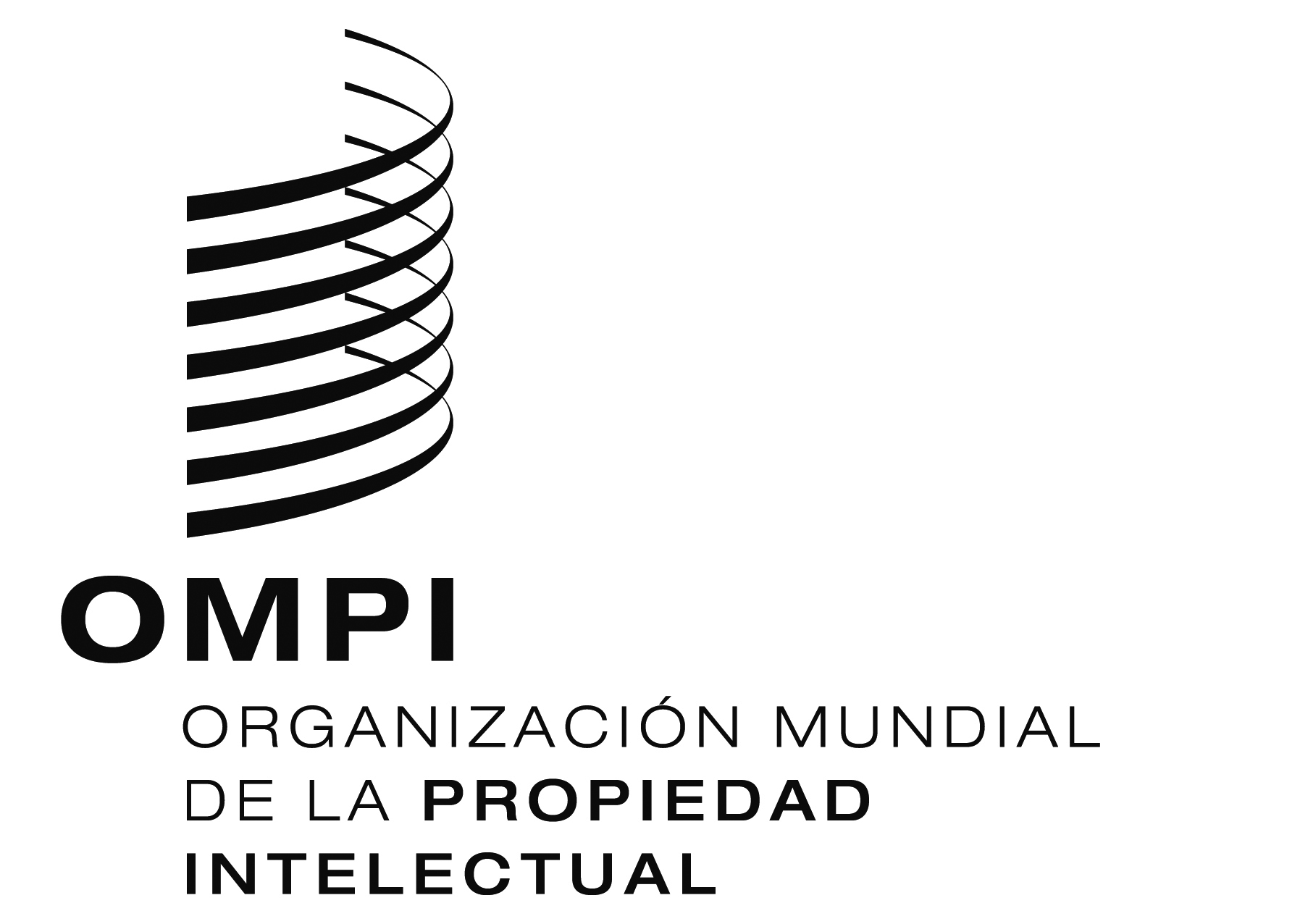 SWIPO/GRTKF/IC/31/INF/4WIPO/GRTKF/IC/31/INF/4WIPO/GRTKF/IC/31/INF/4ORIGINAL:  INGLÉSORIGINAL:  INGLÉSORIGINAL:  INGLÉSFECHA:  22 DE JULIO DE 2016FECHA:  22 DE JULIO DE 2016FECHA:  22 DE JULIO DE 2016